City Statistics User GuideCoverage, Definitions, Methodology & FAQTable of Contents1.	City Data	11.1.	How to access	12.	Overview Dashboard	33.	Economic, Demographic, and Household Dashboards	53.1.	Economic dashboard	53.2.	Demographic dashboard	53.3.	Household dashboard	53.4.	Labor dashboard	54.	INSIGHT FRAMEWORK	65.	Latest data page	76.	Data Download page	87.	Definitions	97.1.	Indicator definitions	97.2.	Economy	97.3.	Demographics	107.4.	Employment	107.5.	Households	117.6.	Geographical definitions	118.	Methodology and Frequently Asked Questions	138.1.	Sourcing, quality and confidence	138.1.1.	Where do you collect your data from?	138.1.2.	How trustworthy is your data?	138.1.3.	What kind of quality control measures do you implement?	138.1.4.	How do you ensure consistency in the definitions when your data is from multiple sources?	138.1.5.	How do you overcome gaps in source data?	138.1.6.	How confident can you be in your data for obscure or less-developed markets?	138.2.	Forecasting	148.2.1.	How do you forecast your data?	148.2.2.	How are your exchange rates forecast?	148.3.	Update cycles	148.3.1.	How often do you update your data?	148.3.2.	How do you ensure you are aware of any revised data or new data releases?	148.4.	Coverage	148.4.1.	How do you choose your cities?	148.4.2.	How do you choose your indicators?	158.4.3.	Why do the area definitions of some cities differ?	158.4.4.	Why do you not provide data on populations with “No Education”?	158.4.5.	Why do you estimate GVA structure as opposed to GDP?	158.5.	General data questions	158.5.1.	Why are the values in your database different to other sources?	159.	Appendix	169.1.	Complete indicator list	169.1.1.	Economy	169.1.2.	Demographic	179.1.3.	Employment	219.1.4.	Households	219.2.	Complete geography list	229.2.1.	EAST ASIA & PACIFIC	229.2.2.	EUROPE & CENTRAL ASIA	269.2.3.	LATIN AMERICA & CARIBBEAN	309.2.4.	MIDDLE EAST & NORTH AFRICA	339.2.5.	NORTH AMERICA	349.2.6.	SOUTH ASIA	379.2.7.	SUB-SAHARAN AFRICA	399.3.	MarketLine Advantage	419.3.1.	Company Information	419.3.2.	Sector Information	429.3.3.	Country and City Information	429.3.4.	News and Financial Deals	43City DataHow to accessCity Data can be accessed in the Databases menu in the MarketLine Advantage navigation bar or through the Browse by Databases link on the MarketLine Advantage homepage: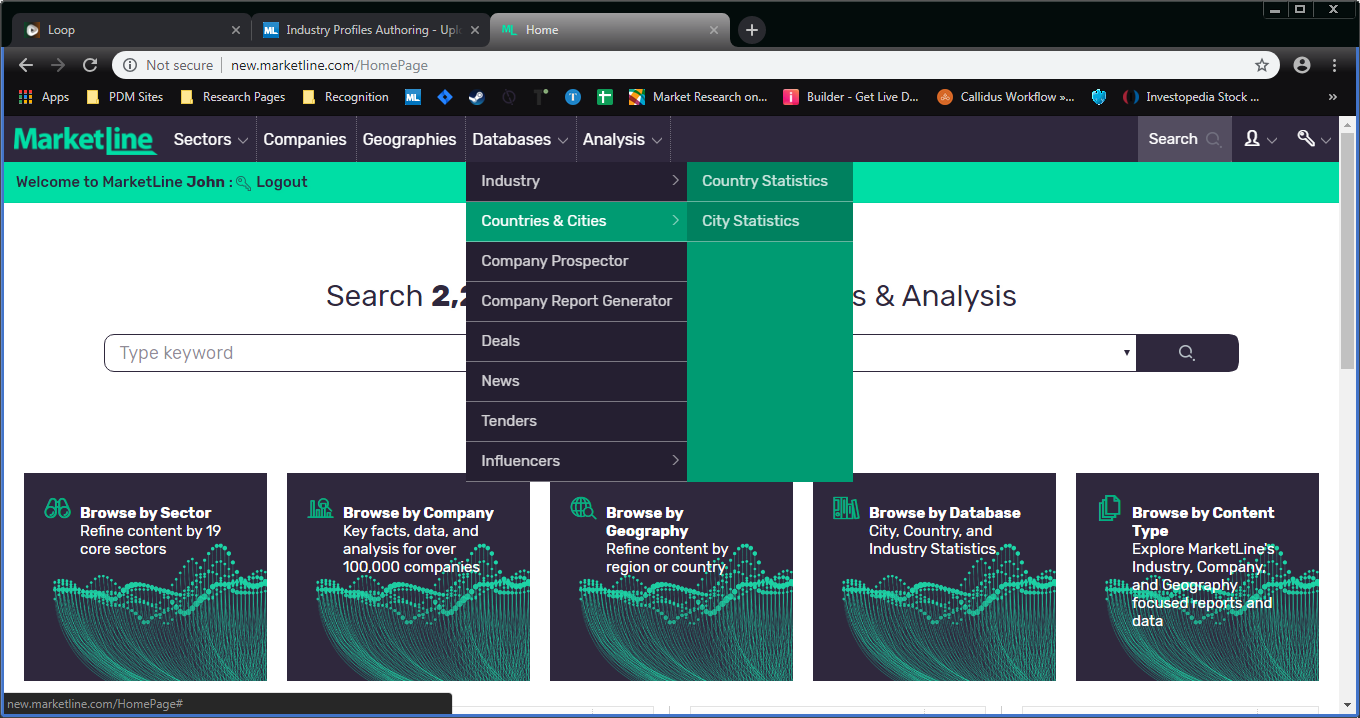 Once you’re on the Databases section click “City Statistics” to be automatically directed to the City Data ‘Home’ page. Here, you will find a map showing our global coverage, links to each of our dashboards where you can access different indicators according to each theme, as well as our featured Insight Framework of the month.  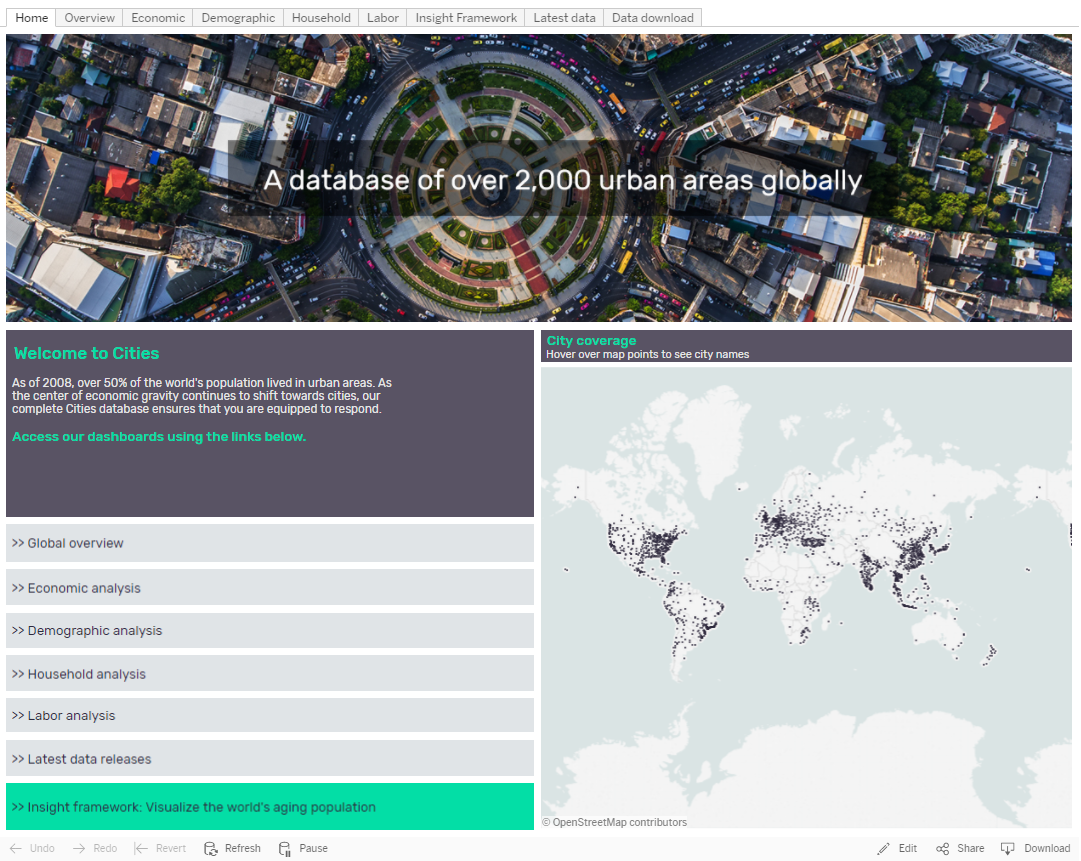 Overview DashboardOnce on the ‘Overview’ page you will find top level indicators visualized geographically, with a supporting data table.In order to quickly find data for your geographical preference, you will find the geographic filters ‘Region’, ‘Country’ and ‘City’ along the left hand side bar. You can select single or multiple geographies at any one time Using the ‘Indicator’ and ‘Year’ filters, you can find data on close to 30 indicators for your year of choice You will also find city category filters, which allow data selections to be filtered by size of a city’s population or economy 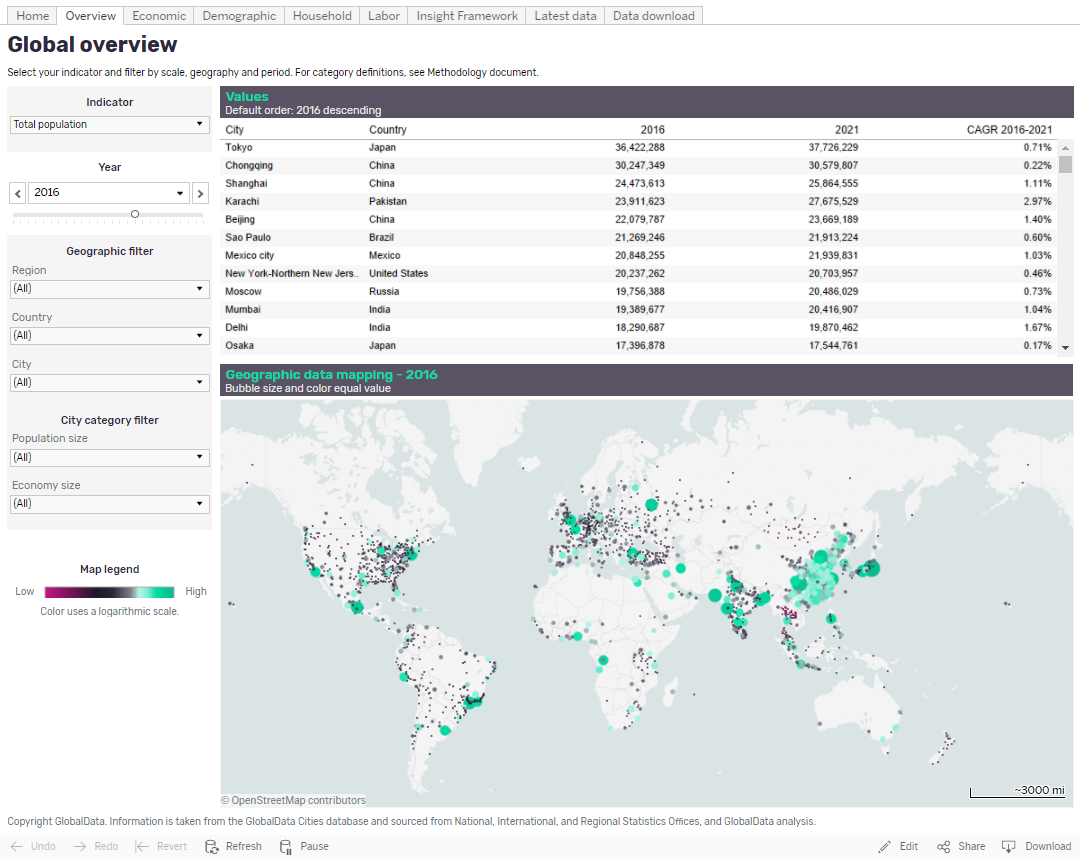 When you have made your selections, e.g. ‘East Asia & Pacific’ as per below, click ‘Apply’ 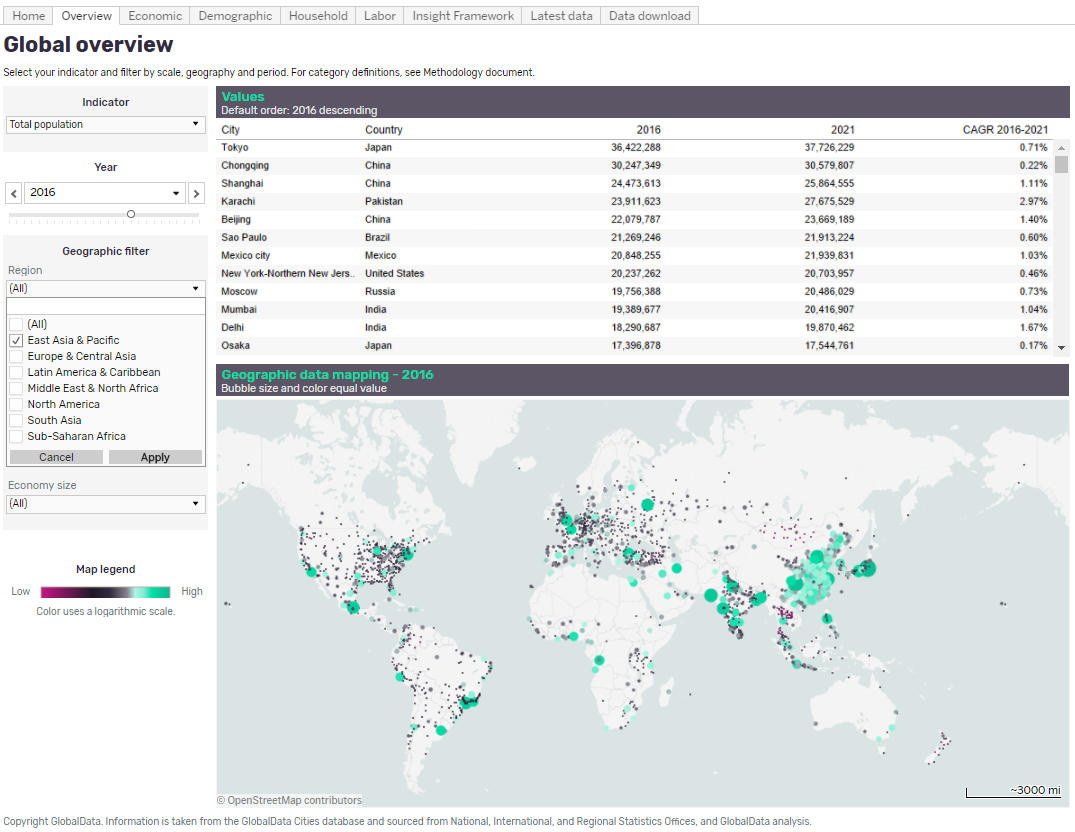 Once you have clicked ‘Apply’, you will see the chart, legend and side bar will update accordingly.Additional features:If you hover over any data point with the cursor, this will show more information for that particular data valueIf you wish to download a map, chart or data point via Tableau Workbook, PDF, data cut or image, you will first need to click on the map, chart or data point which you wish to download, then select the ‘Download’ button in the bottom right corner of the page and choose the format in which you would like the data to be downloaded. To see the underlying data, it is recommended that you select ‘Crosstab’To undo your most recent action, click ‘Undo’To undo all of your actions, click ‘Revert’Economic, Demographic, and Household DashboardsThe layout of the ‘Economic’, ‘Demographic’, ‘Household’ and ‘Labor’ dashboards is the same as the ‘Overview’ dashboard seen in the previous section.Economic dashboard This dashboard has over 50 indicators to choose from, including GDP and employment sector breakdownOn the bottom half of the dashboard you will find a chart showing the ranking of every city within your selection for your chosen indicator, from 2000 to 2025Demographic dashboardThe dashboard has over 100 indicators to choose from, including five year age brackets by genderOn the right hand side of the dashboard you will find a population pyramid showing age band breakdown by gender, for 2016 and 2021. This is an aggregation of your selected citiesAlong the bottom of the dashboard, population pyramids show the same but by regionHousehold dashboardThis dashboard has over 20 indicators to choose from, including average household size and mean household incomeThe top row of charts shows the top 200 cities for your chosen indicator as a bubble chart, and household income distribution aggregated across your selected indicatorsBelow, the values are mapped geographically for your chosen yearLabor dashboardThis dashboard has 11 indicators to choose from, including employment by sector and labor force participation rateThe top row of charts is fixed to show employment by sector for your chosen year and unemployment rate over timeBelow, your chosen indicator is mapped geographically for further analysisInsight Framework The ‘Insight Framework’ tab allows you to explore nuances in the data and create your own data storyEach month, we provide a new chart that presents interesting data in a novel way. For example, June’s chart explores the impact of aging populationsNavigate through each month’s chart by clicking through the buttons along the top of the dashboard, or using the arrows directly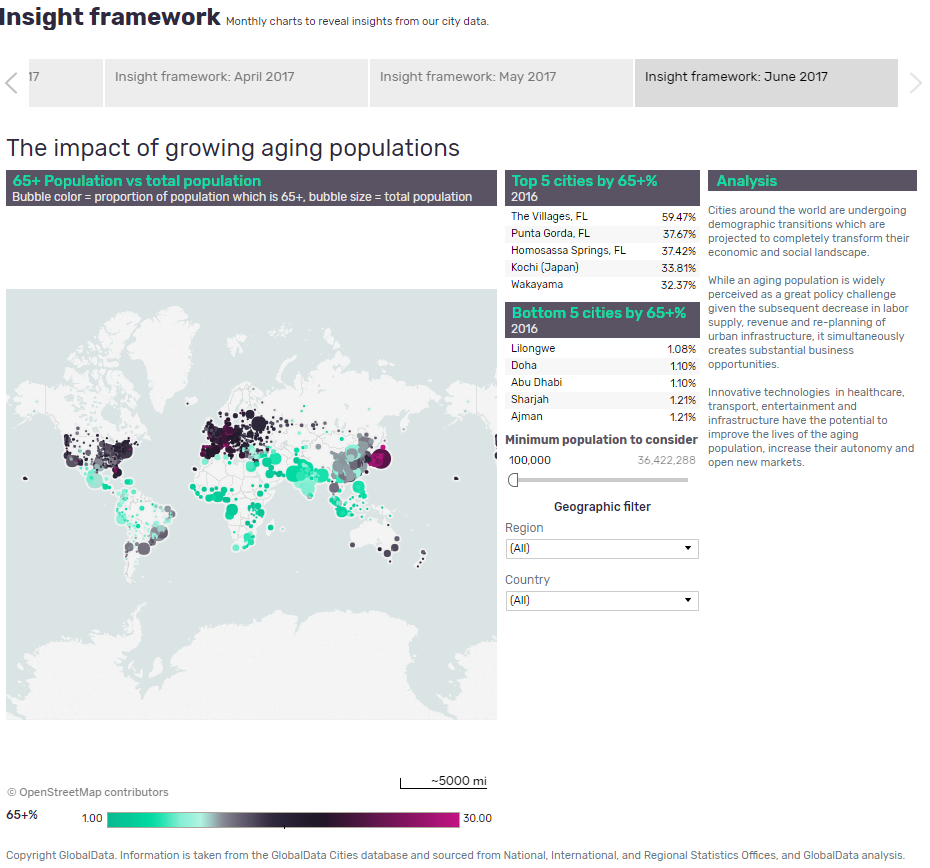 Latest Data PageAs MarketLine is committed to providing clients with the most relevant and up-to-date data available, we will regularly be updating our data set. Clients can visit the ‘Latest data’ tab to keep abreast of all the latest data changes we have made. 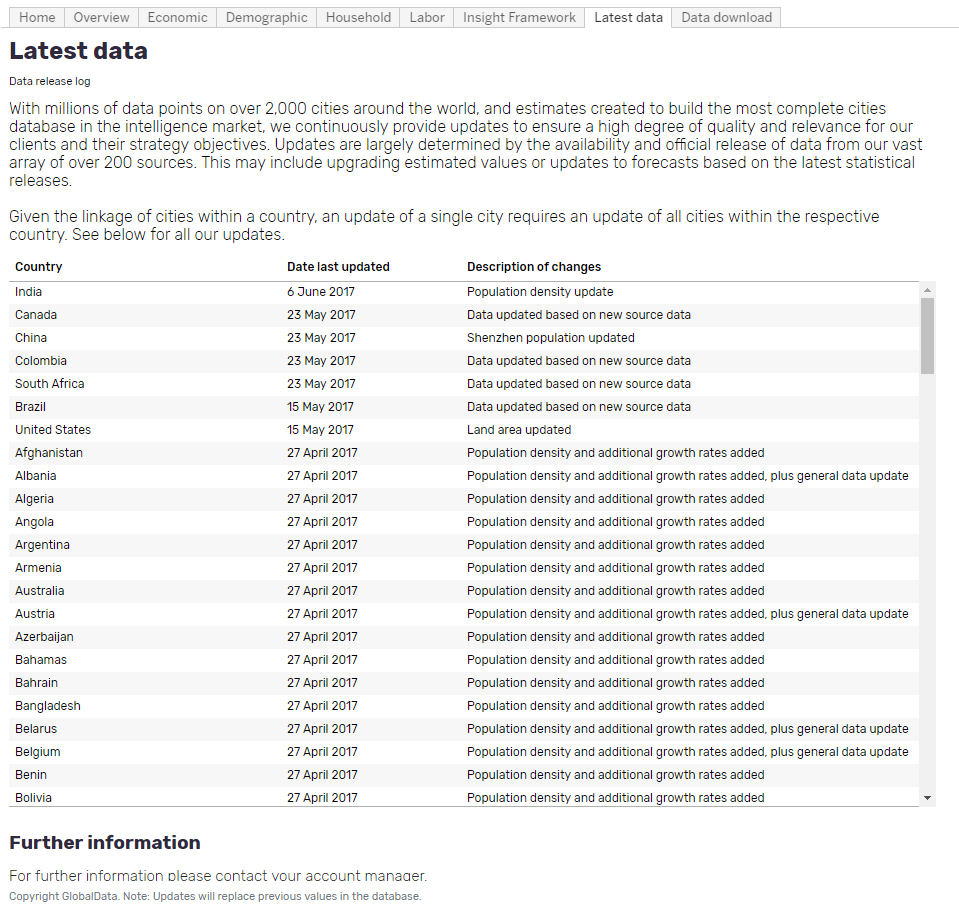 Data Download PageThe ‘Data Download’ dashboard provides the same data available on the other dashboards, but on this page all the indicators are available to select multiple indicators for multiple years. Update the indicator selection as per your preferences using the filters in the left hand side bar, and then download as an Excel file.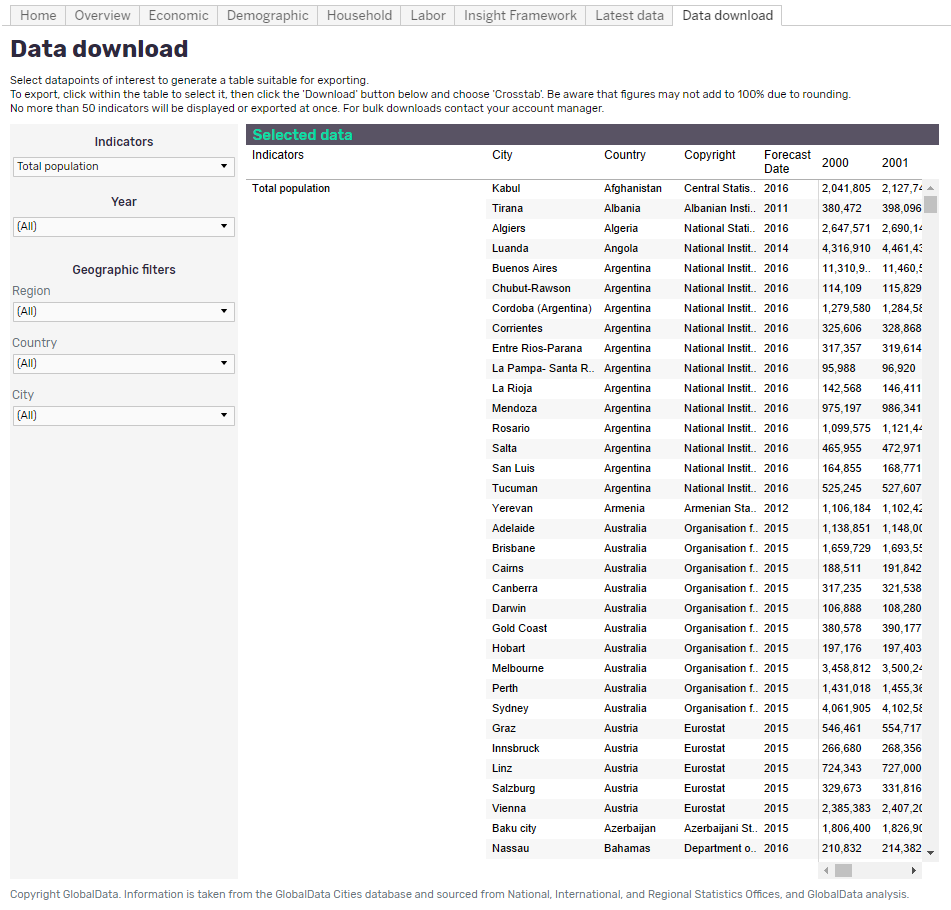 The data will be shown, along with country and sourcing information in the table to the rightTo download the data click within the table to ‘activate’ it, navigate to the bottom right of the screen and click on the ‘Download’ button. From here you can export the data as ‘Crosstab’ (recommended), PDF, image and so onTo ensure a swifter user experience, downloads are limited to 50 indicators at a timeDefinitionsIndicator definitionsAn extensive list of our indicators and their definitions, and routes to calculation, can be found in the Appendix. A summary is below:EconomyEconomy – Total Nominal GDPTotal consumption (or demand) of an economy. Nominal GDP is provided in current market US Dollars (USD), Purchasing Power Parity (PPP), Local Currency (LCU), plus per capita and annual growth values.Economy – Total Nominal GVATotal Gross Value Added is a measure of the value of goods and services produced in an area, industry or sector of an economy. Nominal GVA is provided in current market US Dollars (USD), Local Currency (LCU), plus per capita and annual growth values.Economy - Agriculture Nominal GVATotal Gross Value Added for the agriculture sector within an economy which includes forestry, hunting, fishing, as well as cultivation of crops and livestock production. Economy – Industry Nominal GVATotal Gross Value added for the industry sector includes manufacturing, mining and utilities (mining and quarrying, manufacturing, electricity/metro, gas, steam and air conditioning supply, water supply and waste management) and construction (construction of buildings, civil engineering and other constructions). Economy – Services Nominal GVATotal Gross Value added for the services sector includes wholesale and retail trade; accommodation and food services; transport; information and communication (wholesale and retail trade; repair of motor vehicles and motorcycles, transportation and storage, accommodation and good service activities and information and communication); financial intermediation and real estate (financial and insurance activities, real estate activities and professional, scientific and technical activities, administrative and support service activities) public administration; education; health and other services (public administration and defense, compulsory social security, education, human health and social work activities, arts, entertainment and recreation, other service activities, activities of households as employers; undifferentiated goods and services producing activities of households for own use and activities of extraterritorial organizations and bodies). Economy - Real GDP - Index (2010 = 100)	Real GDP factors in the price-level (or inflation); GDP growth is anchored to a base year to demonstrate growth from a certain period.Economy - Prices - Consumer price index (2010 = 100)Consumer price index presents the growth of the average price level for a basket of good used by consumers. Price level growth is anchored to a base year to demonstrate change from historical periods. We specifically look at the annual average CPI rate.DemographicsDemographics - Education – Less than Secondary Education	Total population aged 25+ whose highest education attainment level is primary education or less.Demographics - Education - Secondary Education	Total population aged 25+ whose highest education attainment level is secondary education.Demographics - Education structure - Further Education	Total population aged 25+ whose highest education attainment level is tertiary education, this includes college, university, technical, masters, PhD etc.Demographics - Population	Total population of both males and females. Five year age bands (0-4, 5-9, 10-14 etc) are additionally provided.Demographics - Population - Male	Total population of males. Five year age bands (0-4, 5-9, 10-14 etc) are additionally provided.Demographics - Population - Female	Total population of females. Five year age bands (0-4, 5-9, 10-14 etc) are additionally provided.EmploymentEmployment - Labor forceThe labor force is the supply of labor available for producing goods and services in an economy. It includes people who are currently employed and people who are unemployed but seeking work as well as first-time job-seekers. In many cases, not everyone who works is included. Unpaid workers, family workers, and students are often omitted, and some countries do not count members of the armed forces.Employment - Labor Force - Participation rate	Labor force participation rate is the percent of the working age population (15-64 years) who are in the labor force, meaning they are either employed or actively seeking employment.Employment - EmploymentTotal year-end number of people who are employed within an economy, totaling the agriculture, industry and service sectors.Employment - Employment - Agriculture	Total year-end number of people who are employed in the agriculture sector within a city, which includes forestry, hunting, fishing as well as cultivation of crops and livestock production.Employment - Employment - IndustryTotal year-end number of people who are employed in the industry sector within a city, which includes mining and quarrying, manufacturing, electricity/metro, gas, steam and air conditioning supply, water supply and waste management and construction. Employment - Employment - ServicesTotal year-end number of people who are employed in the service sector within a city, which includes wholesale and retail trade; repair of motor vehicles and motorcycles, transportation and storage, accommodation and food service activities, information and communication, financial and insurance activities, real estate activities, professional, scientific and technical activities, administrative and support service activities, public administration and defense; compulsory social security, education, human health and social work activities, arts, entertainment and recreation, other service activities, activities of households as employers; undifferentiated goods- and services-producing activities of households for own use and activities of extraterritorial organizations and bodies.Employment - Unemployment	Total number of people who are not employed within the labor force. This excludes economically active activities such as housework and education. Employment - Unemployment - Unemployment rate	Unemployment refers to the share of the labor force that is without work but available for and seeking employment.HouseholdsHouseholds and income - Average household size	Average number of people living in one household.Households and income - Total number of households	“Households” includes all of the occupied housing units in an urban area. A housing unit can include a house, flat, mobile home etc. Households and income - Household income - Mean household income	An averaged measure of the combined incomes of all people sharing a particular household or place of residence within the respective year. It includes every form of income, e.g., salaries and wages, retirement income, near cash government transfers like food stamps, and investment gains.Households and income - Household income - Median household income	The median income level of the income distribution represents the mid-point at which 50% of households have higher or lower income. Households and income - Household income – Households by income bracketThe number of households within a given income bracket. Values are provided in PPP, showing pre-tax income, per annum.Households and income - Household consumption expenditureA measure of the total final consumption expenditure from all households on goods and services.Households and income - Household consumption expenditure - Expenditure per householdAn average measure of final consumption expenditure by a household on goods and services, measured by the average sum of expenditure of all people occupying a single household.Geographical definitionsDue to our process of standardization we cover urban areas of varying sizes. Definitions for what constitutes each are below:City definition: The definition of a city can vary depending on the country, but a city is typically a large urban area or an area with a high concentration of human settlement. A city can be categorized depending on the size of the population:Megacities: Cities with populations of 10 million and more.Large cities: Cities with populations of between 5 million and less than 10 million.Medium-sized cities: Cities with populations of between 500,000 and less than 5 million.Small cities: Cities with populations of less than 500,000.Metropolitan area definition: A metropolitan area is typically defined as a region which consists of a densely populated urban center and the surrounding regions which are connected via transport networks, this includes areas within the direct commuter belt.Municipality definition: A municipality is typically an urban area which has its own local government with local jurisdiction and corporate status. Region definition: A region is often defined as a breakdown or categorization of a country into large areas which have definable boundaries, an example is counties such as West Midlands within the UK, or a country could be split into large general regions such as North and South Island in New Zealand. Methodology and Frequently Asked QuestionsSourcing, quality and confidenceWhere do you collect your data from? National statistic offices are our main source of information, supported by international and regional statistical offices, and international charities, such as UNICEF. Using statistical offices which represent the country, or city, in question ensures access to the best and most up-to-date data available. How trustworthy is your data?Our credibility is driven by our data sources and our modelling methodology. Official statistics offices can typically be trusted as they are a either a governmental department or highly regarded independent organization which may report to the national government, or on their behalf. If we have low confidence in a source data point, regardless of the general credibility of the source, we carry out a secondary checking procedure to verify or discount the datWe maintain a level of transparency on such issues by providing information on our sources.What kind of quality control measures do you implement? To ensure the highest quality data possible, quality checks are implemented at every stage of the end-to-end process. We ensure the validity of our data with numerous automated tests, as well as manual checking of data points and overall trends. Additionally, we regularly re-evaluate our modelling logic to ensure we are continually enhancing our understanding of how intelligence on cities should be represented.How do you ensure consistency in the definitions when your data is from multiple sources? A consistent and robust dataset is of paramount importance. All source definitions are checked thoroughly before the data is extracted to ensure consistency and an estimation approach is implemented if absolutely necessary. To ensure there are no disparities in economic definitions we collect nominal GDP at current prices for each city, and use standardized currency conversions where needed. How do you overcome gaps in source data?We use a variety of techniques depending on the severity of data availability however, in simple cases, we are able to impute missing values by using linear trend methods, which produces the lowest standard error. How confident can you be in your data for obscure or less-developed markets? Where we are unsure of the reliability of a data source we ensure figures are aligned with secondary materials. Beyond this, our hierarchical modelling approach enables us to credibly provide estimations for hard-to-research markets.ForecastingHow do you forecast your data?  Broadly, our principal assumption is that cities are by-in-large becoming independent entities within countries, therefore forecasting of cities should be carried out with a stronger emphasis on their independent nature (or growth). Nonetheless, we still analyze cities within its country limits (for instance, taking into account the historical city’s growth contribution to the country). Our forecast method therefore consists of a rigorous framework relevant to the city and data availability at hand, and uses exponential smoothing and linear regression techniques to derive future values. This method removes short-term volatility through dampening, giving an outlook on long-term growth. This long-term outlook is an essential condition given the high degree of estimation in micro data by official sources.How are your exchange rates forecast? The latest year is estimated by taking into account year-to-date data; while the forecast is derived using International Monetary Fund implied exchange rates. Update cycles How often do you update your data? Our team of Researchers and Analysts follow an annual update cycle, while continually seeking new cities and indicators to add to our coverage. How do you ensure you are aware of any revised data or new data releases? Our Analysts keep a record of source data cycles to ensure that when a source’s data is revised our data set is also updated. CoverageHow do you choose your cities? We have chosen our markets based on what is most valuable to clients. This means we cover both the biggest cities and those that are growing and have great potential for the future; it also ensures that we only cover markets where we can be confident in the quality of our data and our ability to provide complete, geographically comparable values.How do you choose your indicators? To meet our goal of creating the most comprehensive cities database in the market we have selected our indicators based on reliability and depth of the data available, usefulness in making business decisions, and client feedback.Why do the area definitions of some cities differ? In order to provide the most accurate indication of a city’s economy or demographic situation, for example, we will try to collate data for the city proper. If such data is unavailable, or cannot be credibly estimated, we will attempt to use the ‘next best’ definition, i.e. metropolitan area, metropolitan region, and so on. Improvements to our methodology mean we have now been able to provide data on a city level where we were unable to before. Why do you not provide data on populations with “No Education”?  Due to disparities between definitions of education levels across different countries, and the varying levels of data availability we provide data on those achieving “Less than secondary education.” This allows us to maintain consistency in our taxonomy and provide data with higher confidence. Why do you estimate GVA structure as opposed to GDP? Gross Value Added is a more valuable representation of the contribution of a given industry or sector to the total economy. GVA is calculated by removing subsidies and taxes from GDP, factors which may differ significantly, creating false or enhanced figures. General data questionsWhy are the values in your database different to other sources?The data points that our competitors provide may vary depending on a variety of factors, for instance, there may be a difference in the city area definition, or a different update period, or a different source of datOur approach is focused on providing the most complete database on cities within the market, which may not necessarily be the same motivation of our competitors, as we strongly believe there is a need to enable comparative analysis across cities (in similar fashion to how countries are analyzed). If you have any queries or need further information please contact your account manager. AppendixComplete indicator listEconomyNominal GDP (m) – Total (USD, LCU)Nominal GDP - Annual growth (%)Nominal GDP - Per capita (USD, LCU)Nominal GDP - Per capita: annual growth (%)Nominal GDP - Per km2 (USD, LCU)Nominal GDP - Per employed person (USD, LCU)Nominal GDP - Per employed person: annual growth (%)Nominal GDP (PPP, m) - TotalNominal GDP (PPP) - Annual growth (%)Nominal GDP (PPP) - Per capitaNominal GDP (PPP) - Per capita: annual growth (%)Nominal GDP (PPP) - Per km2Nominal GDP (PPP) - Per employed personNominal GDP (PPP) - Per employed person: annual growth (%)Real GDP (m) - Total (2010 = 100) (USD, LCU)Real GDP - Annual growth (%)Real GDP - Per Capita (2010 = 100) (USD, LCU)Real GDP - Index (2010 = 100)Real GDP - Per employed person (2010 = 100) (USD, LCU)Real GDP - Per employed person: annual growth (%)Real GDP - Per km2 (USD, LCU)Nominal GVA (m) - Total (USD, LCU)Nominal GVA - Annual growth (%) - TotalNominal GVA (m) - Agriculture - Total (USD, LCU)Nominal GVA structure (% of total) - AgricultureNominal GVA - Agriculture - Per agriculture employeeNominal GVA (m) - Industry - Total (USD, LCU)Nominal GVA (m) - Industry - Construction (USD, LCU)Nominal GVA (m) - Industry - Manufacturing, mining & utilities (USD, LCU)Nominal GVA structure (% of total) - Industry - TotalNominal GVA structure (% of total) - Industry - ConstructionNominal GVA structure (% of total) - Industry - Manufacturing, mining & utilitiesNominal GVA - Industry - Per industry employee (USD, LCU)Nominal GVA (m) - Services - Total (USD, LCU)Nominal GVA (m) - Services - Financial, insurance, real estate, professional, scientific, technical, and administrative activities (USD, LCU)Nominal GVA (m) - Services - Public administration, education, health, and other services (USD, LCU)Nominal GVA (m) - Services - Wholesale and retail trade, accommodation and food services, and transport, information, and communication (USD, LCU)Nominal GVA structure (% of total) - Services - TotalNominal GVA structure (% of total) - Services - Financial, insurance, real estate, professional, scientific, technical, and administrative activitiesNominal GVA structure (% of total) - Services - Public administration, education, health, and other servicesNominal GVA structure (% of total) - Services - Wholesale and retail trade, accommodation and food services, and transport, information, and communicationNominal GVA - Services - Per services employee (USD, LCU)Nominal GVA - Annual growth (%) - Agriculture - TotalNominal GVA - Annual growth (%) - Industry - TotalNominal GVA - Annual growth (%) - Services - TotalNominal GVA - Annual growth (%) - Industry - ConstructionNominal GVA - Annual growth (%) - Industry - Manufacturing, mining & utilitiesNominal GVA - Annual growth (%) - Services - Financial, insurance, real estate, professional, scientific, technical, and administrative activitiesNominal GVA - Annual growth (%) - Services - Public administration, education, health, and other servicesNominal GVA - Annual growth (%) - Services - Wholesale and retail trade, accommodation and food services, and transport, information, and communicationNominal GVA - Annual growth (%) - Agriculture - Per agriculture employeeNominal GVA - Annual growth (%) - Industry - Per industry employeeNominal GVA - Annual growth (%) - Services - Per services employeePrices - Consumer price index (2010 = 100) - OverallPrices - Annual growth (%) – OverallDemographicPopulation - TotalPopulation - Annual growth (%)Population - Population densityPopulation - Under 15 years - TotalPopulation - Under 15 years - Annual growth (%)Population - Under 15 years - Aged 0-4 yearsPopulation - Under 15 years - Aged 5-9 yearsPopulation - Under 15 years - Aged 10-14 yearsPopulation - Under 15 years - Aged 0-4 years: annual growth (%)Population - Under 15 years - Aged 5-9 years: annual growth (%)Population - Under 15 years - Aged 10-14 years: annual growth (%)Population - 15-64 years - TotalPopulation - 15-64 years - Annual growth (%)Population - 15-64 years - Aged 15-19 yearsPopulation - 15-64 years - Aged 20-24 yearsPopulation - 15-64 years - Aged 25-29 yearsPopulation - 15-64 years - Aged 30-34 yearsPopulation - 15-64 years - Aged 35-39 yearsPopulation - 15-64 years - Aged 40-44 yearsPopulation - 15-64 years - Aged 45-49 yearsPopulation - 15-64 years - Aged 50-54 yearsPopulation - 15-64 years - Aged 55-59 yearsPopulation - 15-64 years - Aged 60-64 yearsPopulation - 15-64 years - Aged 15-19 years: annual growth (%)Population - 15-64 years - Aged 20-24 years: annual growth (%)Population - 15-64 years - Aged 25-29 years: annual growth (%)Population - 15-64 years - Aged 30-34 years: annual growth (%)Population - 15-64 years - Aged 35-39 years: annual growth (%)Population - 15-64 years - Aged 40-44 years: annual growth (%)Population - 15-64 years - Aged 45-49 years: annual growth (%)Population - 15-64 years - Aged 50-54 years: annual growth (%)Population - 15-64 years - Aged 55-59 years: annual growth (%)Population - 15-64 years - Aged 60-64 years: annual growth (%)Population - 65+ years - TotalPopulation - 65+ years - Annual growth (%)Population - 65+ years - Aged 65-69 yearsPopulation - 65+ years - Aged 70-74 yearsPopulation - 65+ years - Aged 75-79 yearsPopulation - 65+ years - Aged 80+ yearsPopulation - 65+ years - Aged 65-69 years: annual growth (%)Population - 65+ years - Aged 70-74 years: annual growth (%)Population - 65+ years - Aged 75-79 years: annual growth (%)Population - 65+ years - Aged 80+ years: annual growth (%)Population - Male - TotalPopulation - Male - Annual growth (%)Population - Male - Under 15 years - TotalPopulation - Male - Under 15 years - Annual growth (%)Population - Male - Under 15 years - Male: Aged 0-4 yearsPopulation - Male - Under 15 years - Male: Aged 5-9 yearsPopulation - Male - Under 15 years - Male: Aged 10-14 yearsPopulation - Male - Under 15 years - Male: Aged 0-4 years: annual growth (%)Population - Male - Under 15 years - Male: Aged 5-9 years: annual growth (%)Population - Male - Under 15 years - Male: Aged 10-14 years: annual growth (%)Population - Male - 15-64 years - TotalPopulation - Male - 15-64 years - Annual growth (%)Population - Male - 15-64 years - Male: Aged 15-19 yearsPopulation - Male - 15-64 years - Male: Aged 20-24 yearsPopulation - Male - 15-64 years - Male: Aged 25-29 yearsPopulation - Male - 15-64 years - Male: Aged 30-34 yearsPopulation - Male - 15-64 years - Male: Aged 35-39 yearsPopulation - Male - 15-64 years - Male: Aged 40-44 yearsPopulation - Male - 15-64 years - Male: Aged 45-49 yearsPopulation - Male - 15-64 years - Male: Aged 50-54 yearsPopulation - Male - 15-64 years - Male: Aged 55-59 yearsPopulation - Male - 15-64 years - Male: Aged 60-64 yearsPopulation - Male - 15-64 years - Male: Aged 15-19 years: annual growth (%)Population - Male - 15-64 years - Male: Aged 20-24 years: annual growth (%)Population - Male - 15-64 years - Male: Aged 25-29 years: annual growth (%)Population - Male - 15-64 years - Male: Aged 30-34 years: annual growth (%)Population - Male - 15-64 years - Male: Aged 35-39 years: annual growth (%)Population - Male - 15-64 years - Male: Aged 40-44 years: annual growth (%)Population - Male - 15-64 years - Male: Aged 45-49 years: annual growth (%)Population - Male - 15-64 years - Male: Aged 50-54 years: annual growth (%)Population - Male - 15-64 years - Male: Aged 55-59 years: annual growth (%)Population - Male - 15-64 years - Male: Aged 60-64 years: annual growth (%)Population - Male - 65+ years - TotalPopulation - Male - 65+ years - Annual growth (%)Population - Male - 65+ years - Male: Aged 65-69 yearsPopulation - Male - 65+ years - Male: Aged 70-74 yearsPopulation - Male - 65+ years - Male: Aged 75-79 yearsPopulation - Male - 65+ years - Male: Aged 80+ yearsPopulation - Male - 65+ years - Male: Aged 65-69 years: annual growth (%)Population - Male - 65+ years - Male: Aged 70-74 years: annual growth (%)Population - Male - 65+ years - Male: Aged 75-79 years: annual growth (%)Population - Male - 65+ years - Male: Aged 80+ years: annual growth (%)Population - Female - TotalPopulation - Female - Annual growth (%)Population - Female - Under 15 years - TotalPopulation - Female - Under 15 years - Annual growth (%)Population - Female - Under 15 years - Female: Aged 0-4 yearsPopulation - Female - Under 15 years - Female: Aged 5-9 yearsPopulation - Female - Under 15 years - Female: Aged 10-14 yearsPopulation - Female - Under 15 years - Female: Aged 0-4 years: annual growth (%)Population - Female - Under 15 years - Female: Aged 5-9 years: annual growth (%)Population - Female - Under 15 years - Female: Aged 10-14 years: annual growth (%)Population - Female - 15-64 years - TotalPopulation - Female - 15-64 years - Annual growth (%)Population - Female - 15-64 years - Female: Aged 15-19 yearsPopulation - Female - 15-64 years - Female: Aged 20-24 yearsPopulation - Female - 15-64 years - Female: Aged 25-29 yearsPopulation - Female - 15-64 years - Female: Aged 30-34 yearsPopulation - Female - 15-64 years - Female: Aged 35-39 yearsPopulation - Female - 15-64 years - Female: Aged 40-44 yearsPopulation - Female - 15-64 years - Female: Aged 45-49 yearsPopulation - Female - 15-64 years - Female: Aged 50-54 yearsPopulation - Female - 15-64 years - Female: Aged 55-59 yearsPopulation - Female - 15-64 years - Female: Aged 60-64 yearsPopulation - Female - 15-64 years - Female: Aged 15-19 years: annual growth (%)Population - Female - 15-64 years - Female: Aged 20-24 years: annual growth (%)Population - Female - 15-64 years - Female: Aged 25-29 years: annual growth (%)Population - Female - 15-64 years - Female: Aged 30-34 years: annual growth (%)Population - Female - 15-64 years - Female: Aged 35-39 years: annual growth (%)Population - Female - 15-64 years - Female: Aged 40-44 years: annual growth (%)Population - Female - 15-64 years - Female: Aged 45-49 years: annual growth (%)Population - Female - 15-64 years - Female: Aged 50-54 years: annual growth (%)Population - Female - 15-64 years - Female: Aged 55-59 years: annual growth (%)Population - Female - 15-64 years - Female: Aged 60-64 years: annual growth (%)Population - Female - 65+ years - TotalPopulation - Female - 65+ years - Annual growth (%)Population - Female - 65+ years - Female: Aged 65-69 yearsPopulation - Female - 65+ years - Female: Aged 70-74 yearsPopulation - Female - 65+ years - Female: Aged 75-79 yearsPopulation - Female - 65+ years - Female: Aged 80+ yearsPopulation - Female - 65+ years - Female: Aged 65-69 years: annual growth (%)Population - Female - 65+ years - Female: Aged 70-74 years: annual growth (%)Population - Female - 65+ years - Female: Aged 75-79 years: annual growth (%)Population - Female - 65+ years - Female: Aged 80+ years: annual growth (%)Population structure (% of total) - Under 15 years - TotalPopulation structure (% of total) - Under 15 years - Aged 0-4 yearsPopulation structure (% of total) - Under 15 years - Aged 5-9 yearsPopulation structure (% of total) - Under 15 years - Aged 10-14 yearsPopulation structure (% of total) - 15-64 years - TotalPopulation structure (% of total) - 15-64 years - Aged 15-19 yearsPopulation structure (% of total) - 15-64 years - Aged 20-24 yearsPopulation structure (% of total) - 15-64 years - Aged 25-29 yearsPopulation structure (% of total) - 15-64 years - Aged 30-34 yearsPopulation structure (% of total) - 15-64 years - Aged 35-39 yearsPopulation structure (% of total) - 15-64 years - Aged 40-44 yearsPopulation structure (% of total) - 15-64 years - Aged 45-49 yearsPopulation structure (% of total) - 15-64 years - Aged 50-54 yearsPopulation structure (% of total) - 15-64 years - Aged 55-59 yearsPopulation structure (% of total) - 15-64 years - Aged 60-64 yearsPopulation structure (% of total) - 65+ years - TotalPopulation structure (% of total) - 65+ years - Aged 65-69 yearsPopulation structure (% of total) - 65+ years - Aged 70-74 yearsPopulation structure (% of total) - 65+ years - Aged 75-79 yearsPopulation structure (% of total) - 65+ years - Aged 80+ yearsPopulation structure (% of total) - Male - TotalPopulation structure (% of total) - Male - Under 15 years - TotalPopulation structure (% of total) - Male - Under 15 years - Male: Aged 0-4 yearsPopulation structure (% of total) - Male - Under 15 years - Male: Aged 5-9 yearsPopulation structure (% of total) - Male - Under 15 years - Male: Aged 10-14 yearsPopulation structure (% of total) - Male - 15-64 years - TotalPopulation structure (% of total) - Male - 15-64 years - Male: Aged 15-19 yearsPopulation structure (% of total) - Male - 15-64 years - Male: Aged 20-24 yearsPopulation structure (% of total) - Male - 15-64 years - Male: Aged 25-29 yearsPopulation structure (% of total) - Male - 15-64 years - Male: Aged 30-34 yearsPopulation structure (% of total) - Male - 15-64 years - Male: Aged 35-39 yearsPopulation structure (% of total) - Male - 15-64 years - Male: Aged 40-44 yearsPopulation structure (% of total) - Male - 15-64 years - Male: Aged 45-49 yearsPopulation structure (% of total) - Male - 15-64 years - Male: Aged 50-54 yearsPopulation structure (% of total) - Male - 15-64 years - Male: Aged 55-59 yearsPopulation structure (% of total) - Male - 15-64 years - Male: Aged 60-64 yearsPopulation structure (% of total) - Male - 65+ years - TotalPopulation structure (% of total) - Male - 65+ years - Male: Aged 65-69 yearsPopulation structure (% of total) - Male - 65+ years - Male: Aged 70-74 yearsPopulation structure (% of total) - Male - 65+ years - Male: Aged 75-79 yearsPopulation structure (% of total) - Male - 65+ years - Male: Aged 80+ yearsPopulation structure (% of total) - Female - TotalPopulation structure (% of total) - Female - Under 15 years - TotalPopulation structure (% of total) - Female - Under 15 years - Female: Aged 0-4 yearsPopulation structure (% of total) - Female - Under 15 years - Female: Aged 5-9 yearsPopulation structure (% of total) - Female - Under 15 years - Female: Aged 10-14 yearsPopulation structure (% of total) - Female - 15-64 years - TotalPopulation structure (% of total) - Female - 15-64 years - Female: Aged 15-19 yearsPopulation structure (% of total) - Female - 15-64 years - Female: Aged 20-24 yearsPopulation structure (% of total) - Female - 15-64 years - Female: Aged 25-29 yearsPopulation structure (% of total) - Female - 15-64 years - Female: Aged 30-34 yearsPopulation structure (% of total) - Female - 15-64 years - Female: Aged 35-39 yearsPopulation structure (% of total) - Female - 15-64 years - Female: Aged 40-44 yearsPopulation structure (% of total) - Female - 15-64 years - Female: Aged 45-49 yearsPopulation structure (% of total) - Female - 15-64 years - Female: Aged 50-54 yearsPopulation structure (% of total) - Female - 15-64 years - Female: Aged 55-59 yearsPopulation structure (% of total) - Female - 15-64 years - Female: Aged 60-64 yearsPopulation structure (% of total) - Female - 65+ years - TotalPopulation structure (% of total) - Female - 65+ years - Female: Aged 65-69 yearsPopulation structure (% of total) - Female - 65+ years - Female: Aged 70-74 yearsPopulation structure (% of total) - Female - 65+ years - Female: Aged 75-79 yearsPopulation structure (% of total) - Female - 65+ years - Female: Aged 80+ yearsPopulation - Dependency ratio - Non-working to working age populationPopulation - Dependency ratio - Over 64 to working age populationPopulation - Dependency ratio - Under 15 to working age populationPopulation - Dependency ratio - Non-working to working age population: annual growth (%)Population - Dependency ratio - Over 64 to working age population: annual growth (%)Population - Dependency ratio - Under 15 to working age population: annual growth (%)Education - Secondary education - TotalEducation - Further education - TotalEducation - Less than Secondary education - TotalEducation structure (% of total) - Less than Secondary educationEducation structure (% of total) - Secondary educationEducation structure (% of total) - Further educationEducation - Less than Secondary education - Annual growth (%)Education - Secondary education - Annual growth (%)Education - Further education - Annual growth (%)EmploymentTotalTotal - Annual growth (%)AgricultureAgriculture - Annual growth (%)IndustryIndustry - Annual growth (%)ServicesServices - Annual growth (%)Employment structure (% of total) - AgricultureEmployment structure (% of total) - IndustryEmployment structure (% of total) - ServicesLabour force - TotalLabour force - Total - Annual growth (%)Labour force - Participation rateLabour force - Participation rate - Annual growth (%)Unemployment - TotalUnemployment - Total - Annual growth (%)Unemployment - Unemployment rateUnemployment - Unemployment rate - Annual growth (%)HouseholdsTotal number of householdsTotal number of households - Annual growth (%)Household densityAverage household sizeAverage household size - Annual growth (%)Household final consumption expenditure - Total (USD, LCU)Household final consumption expenditure - Annual growth (%)Household final consumption expenditure - Mean household expenditure (USD, LCU)Household final consumption expenditure - Mean household expenditure - Annual growth (%)Household income - Mean household income (USD, LCU)Household income - Mean household income - Annual growth (%)Household income - Median household income (USD, LCU)Household income - Median household income - Annual growth (%)Number of households by income brackets - PPP0-1,999Number of households by income brackets - PPP2,000-3,999Number of households by income brackets - PPP4,000-9,999Number of households by income brackets - PPP10,000-19,999Number of households by income brackets - PPP20,000-39,999Number of households by income brackets - PPP40,000-74,999Number of households by income brackets - PPP75,000+Household income structure (% of total) - By income bracket: PPP0-1,999Household income structure (% of total) - By income bracket: PPP2,000-3,999Household income structure (% of total) - By income bracket: PPP4,000-9,999Household income structure (% of total) - By income bracket: PPP10,000-19,999Household income structure (% of total) - By income bracket: PPP20,000-39,999Household income structure (% of total) - By income bracket: PPP40,000-74,999Household income structure (% of total) - By income bracket: PPP75,000+Complete geography listEAST ASIA & PACIFICAustralia	Cambodia		Phnom PenhChina	Indonesia		Japan	Laos		VientianeMalaysia	Mongolia	Myanmar (Burma)		Nay Pyi TawNew Zealand	Papua New GuineaPort MoresbyPhilippines	Singapore		SingaporeSouth Korea	TaiwanTaipeiThailand	Vietnam	EUROPE & CENTRAL ASIAAlbania	ArmeniaYerevanAustriaAzerbaijan			Baku CityBelarus	Belgium	Bosnia and Herzegovina			SarajevoBulgaria	Croatia	Cyprus			Lefkosia/NicosiaCzech Republic	Denmark	Estonia			TallinnFinland	France	Georgia			TbilisiGermany	Greece	Hungary	Iceland			ReykjavikIreland	Italy	Kazakhstan	Kyrgyzstan			BishkekLatvia			RigaLithuania	Macedonia			SkopjeNetherlands	Norway	Poland	Portugal	Republic of Moldova			ChisinauRomania	Russia	Serbia			BelgradeSlovakia	Slovenia	Spain	Sweden	Switzerland	Tajikistan		DushanbeTurkey	Ukraine	United KingdomUzbekistan			TashkentLATIN AMERICA & CARIBBEANArgentina	Bahamas			NassauBolivia	Brazil	Chile	Colombia	Costa Rica		San JoseCuba		HavanaDominican Republic			Santo DomingoEcuador			QuitoEl Salvador			San SalvadorGuatemala	Guatemala CityHaiti			Port-au-PrinceHonduras			TegucigalpaMexico	Panama			Panama CityParaguay			AsuncionPeru	Trinidad and Tobago			Port of SpainUruguay			MontevideoVenezuela			CaracasMIDDLE EAST & NORTH AFRICAAlgeria			AlgiersBahrain			ManamaEgypt	Iran			TehranIsrael	Jordan			AmmanKuwait			Kuwait CityLebanon			BeirutLibya			TripoliMalta			VallettaMorocco	Oman 		MuscatQatar			DohaSaudi Arabia			RiyadhTunisia			TunisUnited Arab Emirates	Yemen			Sana'aNORTH AMERICACanada	United States	SOUTH ASIAAfghanistan			KabulBangladesh			DhakaIndia		Nepal			KathmanduPakistan	Sri Lanka	SUB-SAHARAN AFRICAAngola			LuandaBenin			Porto-NovoBurkina Faso			OuagadougouBurundi			Bujumbura MairieCameroon	Central African Republic			BanguiChad			N'DjamenaCongo (Democratic Republic)		KinshasaCongo (Republic)Cote d’IvoireEritrea			AsmaraEthiopia			Addis AbabaGambia			BanjulGhana	Guinea			ConakryGuinea-Bissau			BissauKenya			NairobiLiberia			MonroviaMadagascar			AntananarivoMalawi			LilongweMali			BamakoMauritius			Port LouisMozambique			MaputoNamibia			WindhoekNiger			NiameyNigeria	Rwanda			KigaliSenegal			DakarSierra Leone			FreetownSouth Africa	Sudan			KhartoumTanzania	Togo			LomeUganda			KampalaZambia			LusakaZimbabwe			HarareAbout MarketLineMarketLine AdvantageFirst stop data and insights for Sectors, Companies, and Countries & Cities globally.MarketLine Advantage is a holistic business information resource which meets a multitude of research needs across your organisation.  Whether you sit within Advertising, Strategy, Finance, Marketing, Business Development, or Research, MarketLine delivers the data you need for strategic planning, competitive analysis, or forecasting in an instant.The user friendly MarketLine Advantage platform is structured around three key pillars – Sectors, Companies, and Geographies.  Whether you want to zoom in and learn more about a specific company, or step back to look at an industry and its geographic context, MarketLine can help. We cover business information from the ground up, so you can connect the dots and make better business decisions.Company InformationCompany Profiles provide company and competitor information, commentary and analysis, substantiated by facts and market trends for the top 100,000 global companies across all vertical industries.  SWOT Analysis is now available for the top 12,000 companies. Company Case Studies provide an in-depth analysis of successful and unsuccessful company strategies.Company Prospector enables you to screen companies and build lists of potential business partners, clients, and investment targets in industries and countries of interest.Identify advisory & investment firms operating in specific industries, and gain insight into the investment and inorganic strategy of companies, with MarketLine’s Investment & Advisory Prospector.Company Report Generator can be used to build fresh custom company reports featuring analytical text and charts which draw on MarketLine's company datasets. Example sections include company overview, history, SWOT analysis, M&A, partnerships and agreements, news and product information.Top Companies Chartbooks (MarketLine Plus) benchmark leading companies through a variety of financial metrics. This series provides a breakdown of the subject market’s segmentation, and company-specific overviews for each of the leading companies. This information can be used to:Track competitors business strategy and prospectsBenchmark Company performanceIdentify business leads and channels Support sales activities by understanding customers’ businesses better Evaluate prospective partners and suppliersDevelop sales pitches, presentations and studiesAssess competitor strategies to ascertain what has worked, and whyUnderstand the rationale behind significant company developments and innovationsSector InformationIndustry Profiles give a clear picture of the key dynamics in each sector, including the leading companies operating within each sector, new entrants, the key suppliers and levels of competitor rivalry. Concise and accurate, Industry reports include practical application of Porter’s Five Forces analysis.  Industry Datafiles (MarketLine Plus) are interactive Excel-based workbooks that present MarketLine industry data an easy to work with spreadsheet format.  Each Datafile provides multiple views to easily comprehend or analyse data for single markets or quickly compare data across countries, along with the underlying raw data. Each Datafile consists of industry data for 50 countries and 9 regions including Asia-Pacific, North and South America, Europe and the Middle East.MarketLine’s Industry Statistics database (MarketLine Plus) consolidates all the data from Industry Datafiles into a single web based interface, enabling quick and easy comparative analysis of market values, volumes, and forecasts for over 120 industry sectors and 50 countries.  Industry Statistics is available under the Databases section of MarketLine Advantage. Industry Value Chain reports(MarketLine Plus) reveal the business activities which comprise the Industry value chain for 100 major global sectors.   All key stages are highlighted, along with examples of companies active, and assessments of the burning issues for every stage of the value chain.Industry Case Studies provide in-depth analysis of wider ranging issues affecting the subject industry. Theme Reports are a new report series looking into topics or megatrends impacting multiple industries, sectors, and countries. Use MarketLine Industry content to:Save time carrying out research by identifying the size, growth, major segments, and leading players in global industriesUse the Five Forces analysis to determine the competitive intensity and therefore attractiveness of each  industryAdd weight to presentations and pitches by understanding the future growth prospects of each subject industry with five year forecastsIdentify key datapoints and trends using interactive charts and tablesCompare industry data across sectors and geographiesEasy download and extraction/manipulation of raw data for use in own reportsQuickly and easily identify the key stages and sub-stages of each global industry value chainAnalyse the activities undertaken at each stage of the value chainSee examples of companies active at each stageExamine trends and burning issues impacting the each sector of the value chainIdentify instances of vertical integration Pinpoint high growth markets or potential future market hotspotsUnderstand the rationale behind significant industry developments and innovationsCountry and City InformationCountry Profiles provide an in-depth analysis of the world’s top 110 economies.  Analysis is presented in terms of the political, economic, social, technological, legal and environmental (PEST/PESTLE) structure of the subject country.  MarketLine’s Country Statistics database enables users to conduct quick and easy comparative analysis of macroeconomic and industry drivers for over 200 countries. Features include comprehensive data and forecasts including detailed coverage of consumer demographics, incomes, and expenditures. Country Statistics is ideal for professionals requiring a comprehensive view of the global economy or at a much higher level, a comparative analysis view of countries or indicators.City Profiles include a comprehensive overview of the subject city, political, economic, social, technological (PEST) analysis, along with analysis of key industries including technology, tourism and hospitality, construction and retail.  City Statistics features comprehensive data and forecasts of key socio and macroeconomic indicators for more than 3000 cities, spread across Asia-Pacific, Europe, Middle East & Africa, North America, and South &Central America  Coverage is complemented by financial market indicators used in support of macroeconomic analysis, including commodity prices and indices, interest and exchange rates, and more.  Country Comparison Chartbooks (MarketLine Plus) provide in-depth analysis of Key Indicators within specific regions. They also look at High Income Economies, Middle Income Economies and Low Income Economies:City Statistics Chartbooks (MarketLine plus) provide an overview analysis and comparisons of leading cities in terms of economics, demographics, employment, households, and education. Country Outlook and Global Risk Reports, based  on MarketLine’s Country Risk Index (MLCRI), assess current trends and risks facing all major global economies.  Use Country and City content to:Plan business investment or market entry in a particular countryGain a comprehensive knowledge of future economic and demographic trends and understand the performance of various sectors within countries and citiesAnalyse and understand the business environment in countries and cities to align your investment and expansion strategies.Help choose a suitable country or city to invest or expand according to your business structure.Explore new opportunities in the hospitality, tourism, construction, real estate and retail sectors.Get a detailed local view of the global economy and comparative analysis of cities or indicatorsNews and Financial DealsMarketLine’s News, Financial Deals, Comment, and Analyst Insights complement the Industry, Company and Geography pillars perfectly. Over 70,000 MarketLine authored News articles are added to site annually, along with over 200,000 company press releases.  These articles help clients to track the latest developments in the industry, understand key trends and growth opportunities in different regions, and analyse the competitive landscape and shape company strategy.MarketLine’s Financial Deals database is a record of global information on mergers and acquisitions (M&A); private equity, venture finance, and private placement transactions; IPOs; and partnerships across various industries. Over 56,000 Financial Deals are tracked annually.  The database provides a complete resource for deal information offering the user detailed reports on deals, along with relevant data of the companies and advisors involved in such transactions. Analyst Insights provide succinct analysis of events and actions across all global industries. Analyst Comment and Analyst Insights provide opinion from MarketLine Analysts on current business issues and trends.MarketLine’s News, Financial Deals, and Analyst Comment / Insights can be used to:Monitor competitor activity Identify investment opportunities and anticipate competitive movesIdentify actionable business development opportunities Contextualize deals against company strategy and industry trendsTrack lists of active lendersMonitor market trends related to consolidation Track acquisition activity to identify exit targetsTrack divestment activity to identify acquisition targetsTrack investment history of portfolio companies to identify follow-on investment opportunities and understand target/focus marketsTrack deals to pitch, in order to build bidder, target, and seller listsTrack global mergers and acquisitions (M&A), private equity deals, venture finance deals, private placements, IPOs, and partnershipsAdelaideBrisbaneCairnsCanberraDarwinGold Coast-Tweed HeadsHobartMelbournePerthSydneyChinaAnkangAnqingAnshanAnshunAnyangBaichengBaiseBaishanBaiyinBaodingBaojiBaoshanBazhongBeihaiBeijingBengbuBenxiBinzhouBozhouCangzhouChangchunChangdeChangshaChangzhiChangzhouChaohuChaoyangChaozhouChengdeChengduChenzhouChifengChizhouChongqingChongzuoChuzhouDalianDandongDaqinDatongDazhouDeyangDezhouDingxiDongguanDongyingEzhouFangchenggangFoshanFushunFuxinFuyangFuzhouGanzhouGuang'anGuangyuanGuangzhouGuigangGuilinGuiyangGuyuanHaikouHandanHangzhouHanzhongHarbinHebiHechiHefeiHegangHeiheHengshuiHengyangHeyuanHezeHezhouHohhotHong KongHuaianHuaibeiHuaihuaHuainanHuanggangHuangshanHuangshiHuizhouHuludaoHulunbuirHuzhouJiamusiJi'anJiaozuoJiaxingJiayuguanJieyangJilinJinanJinchangJinchengJingdezhenJingmenJingzhouJinhuaJiningJinzhongJinzhouJiujiangJiuquanJixiKaifengKunmingLaibinLangfangLanzhouLeshanLhasaLianyungangLiaochengLiaoyuanLijiangLincangLinfenLinyiLishuiLiupanshuiLongyanLoudiLu'anLuoheLuoyangLuzhouLyuliangMaanshanMaomingMeishanMeizhouMianyangMudanjiangNanchangNanchongNanjingNanningNanpingNantongNanyangNeijiangNingboNingdePanjinPanzhihuaPingdingshanPingliangPingxiangPutianPuyangQingdaoQingyuanQinhuangdaoQinyangQinzhouQiqiharQitaiheQuanzhouQujingQuzhouRizhaoSanmenxiaSanmingSanyaShanghaiShangluoShangqiuShantouShanweiShaoguanShaoxingShaoyangShenyangShenzhenShijiazhuangShiyanShizuishanShuangyashanShuozhouSimaoSipingSongyuanSuihuaSuiningSuizhouSuqianSuzhouTai'anTaiyuanTaizhouTangshanTianjinTianshuiTielingTongchuanTonghuaTongliaoTonglingUrumqiWeifangWeihaiWeinanWenzhouWuhaiWuhanWuhuWulanchabuWuweiWuxiWuzhongWuzhouXiamenXi'anXiangfanXiangtanXianningXianyangXiaoganXingtaiXiningXinxiangXinyangXinyuXinzhouXuanchengXuchangXuzhouYananYanchengYangjiangYangquanYangzhouYantaiYibinYichangYichun (Heilongjiang)Yichun (Jiangxi)YinchuanYingkouYingtanYiyangYongzhouYueyangYulin (Guangxi)Yulin (Shanxi)YunchengYunfuYuxiZaozhuangZhangjiajieZhangjiakouZhangyeZhangzhouZhanjiangZhaoqinZhaotongZhengjiangZhengzhouZhongshanZhongweiZhoukouZhoushanZhuhaiZhumadianZhuzhouZiboZigongZiyangAmbonBalikpapanBandar LampungBandungBanjarmasinBekasiBengkuluBinjaiBogorCilegonCimahiCirebonDenpasarDumaiJakartaJambiJayapuraJemberKediriKendariKupangMalangManadoMataramMedanPalembangPaluPekalonganPekan BaruPematang SiantarPontianakProbolinggoSamarindaSemarangSerangSukabumiSurabayaSurakartaTangerangTasikmalayaTegalYogyakartaAnjoFukuokaFukuyamaHamamatsuHimejiHiroshimaKagoshimaKanazawaKitakyushuKochiKofuKumamotoKurashikiMaebashiMatsuyamaMitoNaganoNagasakiNagoyaNahaNiigataNumazuOitaOkayamaOsakaSapporoSendaiShizuokaTakamatsuTokushimaTokyoToyamaToyohashiUtsunomiyaWakayamaYokkaichiAlor SetarIpohJohor BahruKajangKangarKota BharuKota KinabaluKuala LumpurKuala TerengganuKuantanKuchingMalaccaMiriPenangSerembanArvaikheerBayankhongorBayan-OlgiiBulganChoibalsanChoir-SumberDalanzadgadDarkhanErdenetGovi-Altai-YesonbulagKhovd-JargalantMandalgovi-SaintsagaanMoronOndorkhaan-KherlenSainshandSelenge-SukhbaatarSukhbaatar-Baruun-UrtTsetserlegUlaanbaatarUvs-UlaangomZavkhan-UliastaiZuunmodAucklandChristchurchDunedinGisborneGreymouthHamiltonHastingsInvercargillNelsonNew PlymouthTaurangaWanganuiWellingtonWhangareiAngelesBacolodBaguioBatangasCagayan de oroCalambaCebuDagupanDavaoGeneral SantosIloilo-GuimarasManilaNagaOlongapoZamboangaBusanChangwonCheonanCheongjuChuncheonDaeguDaejeonGwangjuIncheonJejuJeonjuPohangSeoulSuwonUlsanYeosuAmnat CharoenAng ThongBangkokBuri RamCha-amChachoengsaoChai NatChaiyaphumChanthaburiChaophraya SurasakChiang MaiChiang RaiChumponHat YaiHua HinKalasinKamphaeng PhetKanchanaburiKhao Sam YotKrabiLampangLamphunLoeiMae Hong SonMae SotMaha SarakhamMukdahanNakhon NayokNakhon PathomNakhon PhanomNakhon RatchasimaNakhon SawanNakhon Si ThammaratNanNarathiwatNong Bua Lam PhuNong KhaiNonthaburiPattaniPattayaPhangngaPhayaoPhetchabunPhichitPhitsanulokPhra Nakhon Si AyutthayaPhraePhuketPrachin BuriRangsitRanongRatchaburiRayongRoi EtSa KaeoSakhon NakhonSamut PrakhanSamut SakhonSamut SongkhramSaraburiSatunSawankhalokSi Sa KetSilaSing BuriSuphan BuriSurat ThaniSurinTrangTratUbon RatchathaniUdon ThaniUthai ThaniUttraditYalaYasothonHanoiTiranaGrazInnsbruckLinzSalzburgViennaBrestGomelGrodnoMinskMogilevVitebskAntwerpBrusselsCharleroiGhentLiegeBurgasPlovdivSofiaVarnaSplitZagrebBrnoOstravaPlzenPragueAalborgAarhusCopenhagenOdenseHelsinkiTampereTurkuAmiensAngersAvignonBesanconBordeauxBrestCaenClermont-FerrandDijonGrenobleLe MansLensLilleLimogesLyonMarseilleMetzMontpellierMulhouseNancyNantesNiceNimesOrleansParisPauPerpignanPoitiersReimsRennesRouenSaint-EtienneStrasbourgToulonToulouseToursAachenAschaffenburgAugsburgBayreuthBerlinBielefeldBonnBraunschweigBraunschweig-Salzgitter-WolfsburgBremenBremerhavenChemnitzCologneCottbusDarmstadtDortmundDresdenDusseldorfErfurtEssenFlensburgFrankfurtFreiburg im BreisgauGiessenGorlitzGottingenHalle an der SaaleHamburgHanoverHeidelbergHeilbronnHildesheimIngolstadtIserlohnKaiserslauternKarlsruheKasselKielKoblenzKonstanzLeipzigLubeckMagdeburgMainzMannheimMannheim-LudwigshafenMarburgMonchengladbachMunichMunsterNeubrandenburgNurembergOffenburgOldenburgOsnabruckPaderbornPforzheimPlauenRegensburgReutlingenRosenheimRostockRuhrgebietSaarbruckenSchweinfurtSchwerinSiegenStuttgartUlmWetzlarWiesbadenWolfsburgWuppertalWurzburgZwickauAthensThessalonikiBudapestDebrecenMiskolcPecsSzekesfehervarCorkDublinBariBergamoBolognaBresciaCagliariCasertaCataniaFlorenceGenoaLatinaMessinaMilanModenaNaplesPaduaPalermoParmaPescaraPratoReggio nell EmiliaRomeSalernoTarantoTurinVeniceVeronaVicenzaAlmaty CityAstanaKaunasVilniusAmsterdamArnhemBredaDen BoschEindhovenEnschedeGroningenThe HagueHeerlenLeidenRotterdamTilburgUtrechtBergenOsloStavangerBialystokBielsko-BialaBydgoszczCzestochowaGdanskKaliszKatowiceKielceKrakowLodzLublinOlsztynOpolePoznanRadomRzeszowSzczecinTarnowWalbrzychWarsawWloclawekWroclawCoimbraLisbonPortoBrasovBucharestCluj-NapocaConstantaCraiovaGalatiIasiTimisoaraAbakanArkhangelskAstrakhanBarnaulBelgorodBlagoveshchenskBryanskCheboksaryChelyabinskCherkesskChitaElistaGroznyIrkutskIvanovoIzhevskKaliningradKalugaKazanKemerovoKhabarovskKirovKostromaKrasnodarKrasnoyarskKurganKurskKyzylLipetskMaikopMakhachkalaMoscowMurmanskNalchikNazranNizhny NovgorodNovosibirskNoyabrskOmskOrelOrenburgPenzaPermPetropavlovsk-KamchatskyPetrozavodskPskovRostov-on-DonRyazanSaint PetersburgSamaraSaranskSaratovSmolenskStavropolSurgutSyktyvkarTambovTomskTulaTverTyumenUfaUlan-UdeUlyanovskVeliky NovgorodVladikavkazVladimirVladivostokVolgogradVologdaVoronezhYakutskYaroslavlYekaterinburgYoshkar-OlaYuzhno-SakhalinskBratislavaKosiceLjubljanaMariborA CorunaAlicanteBarcelonaBilbaoCadizCordobaDonostia-San SebastianGranadaLas PalmasMadridMalagaMurciaOviedoPalma de MallorcaPamplonaSanta Cruz de TenerifeSantanderSevilleValenciaValladolidVigoVitoriaZaragozaGothenburgMalmoStockholmUppsalaBaselBerneGenevaLausanneZurichAdanaAdiyamanAfyonAgriAksarayAmasyaAnkaraAntalyaArdahanArtvinAydinBalikesirBartinBatmanBayburtBilecikBingolBitlisBoluBurdurBursaCanakkaleCankiriCorumDenizliDiyarbakirDuzceEdirneElazigErzincanErzurumEskisehirGaziantepGiresunGumushaneHakkariHatayIgdirIspartaIstanbulIzmirKahramanmarasKarabukKaramanaKarsKastamonuKayseriKilisKirikkaleKirklareliKirsehirKocaeliKonyaKutahyaMalatyaManisaMardinMersinMuglaMusNevsehirNigdeOrduOsmaniyeRizeSakaryaSamsunSanliurfaSiirtSinopSirnakSivasTekirdagTokatTrabzonTunceliUsakVanYalovaYozgatZonguldakCherkasyChernihivChernivtsiDnipropetrovskDonetskIvano-FrankivskKharkivKhersonKhmelnytskyiKirovohradKyivLuhanskLutskLvivMykolaivOdesaPoltavaRivneSevastopolSimferopolSumyTernopilUzhhorodVinnytsiaZaporizhiaZhytomyrAberdeenBelfastBirminghamBlackburnBournemouthBradfordBrighton and HoveBristolCambridgeCardiffCheshire West and ChesterCoventryDerbyDoncasterEdinburghExeterGlasgowIpswichKingston upon HullKirkleesLeedsLeicesterLiverpoolLondonLutonManchesterMedwayMiddlesbroughNewcastle upon TyneNorthamptonNorwichNottinghamPlymouthPortsmouthReadingSheffieldSouthamptonStockton-on-TeesStoke-on-TrentSunderlandSwanseaSwindonWest Midlands urban areaWorcesterWrexhamBuenos AiresChubut-RawsonCordobaCorrientesEntre Rios-ParanaLa Pampa-Santa RosaLa RiojaMendozaRosarioSaltaSan LuisTucumanCobijaCochabambaLa PazOruroPotosiSanta CruzSucreTarijaTrinidadAmericanaAnanindeuaAnchietaAngra dos ReisAnapolisAparecida de GoianiaAracajuAraCatubaAraraquaraAraucariaBarcarenaBarueriBauruBelemBelford RoxoBelo HorizonteBlumenauBoa VistaBrasiliaCabo de Santo gostinhoCabo FrioCachoeirinhaCajamarCamaçariCampina GrandeCampinasCampo GrandeCampos dos GoytacazesCandeiasCanoasCarapicuibaCariacicaCascavelCatalaoCaxias do SulChapecoCorumbaCotiaCriciumaCubataoCuiabaCuritibaDiademaDouradosDuque de CaxiasEmbu das ArtesFeira de SantanaFlorianopolisFortalezaFoz do IguacuFrancaGoianiaGravataiGuarujaGuarulhosHortolandiaIndaiatubaIpojucaItaguaiItajaiItapecerica da SerraItapeviItaquaquecetubaItuJaboatao dos GuararapesJacareiJaragua do SulJoao PessoaJoinvilleJundiaiLimeiraLinharesLondrinaLouveiraMacaeMacapaMaceioManausMarabaMaracanauMariliaMaringaMataoMauaMogi das CruzesMossoroNatalNiteroiNova IguacuNovo HamburgoOsascoPalmasParanaguaParaupebasPasso FundoPauliniaPelotasPetropolisPindamonhangabaPinhaisPiracicabaPonta GrossaPorto AlegrePorto RealPorto VelhoPresidente KennedyQuissamaRecifeResendeRibeirao PretoRio BrancoRio ClaroRio das OstrasRio de JaneiroRio GrandeRio VerdeRondonopolisSalavadorSanta Barbara d'OesteSanta Cruz do SulSanta MariaSantana de ParnaibaSanto AndreSantosSao Bernardo do CampoSao Caetano do SulSao CarlosSao Francisco do CondeSao Francisco do SulSao GoncaloSao Joao da BarraSao Joao de MeritiSao JoseSao Jose do Rio PretoSao Jose dos CamposSao LeopoldoSao LuisSao PauloSao VicenteSenador CanedoSerraSertaozinhoSimoes FilhoSorocabaSumareSuzanoTaboao da SerraTaubateTeresinaTres FronteirasTriunfoValinhosVarzea GrandeVila VelhaVinhedoVitoriaVitoria da ConquistaVolta RedondaAntofagastaAricaChillanConcepcionIquiqueLa SerenaPuerto MonttRancaguaSantiagoTalcaTemucoValdiviaValparaisoAraucaArmeniaBarranquillaBogotaBucaramangaCaliCartagenaCucuta MetroDosquebradasFlorenciaIbagueIniridaLeticiaManizalesMedellinMituMocoaMonteriaNeivaPastoPereiraPopayan MetroPuerto CarrenoQuibdoRiohachaSan AndresSan Jose del GuaviareSanta MartaSincelejoTunja ValleduparVillavicencioYopalAcapulco de JuarezAguascalientesBenito JuarezCelayaChihuahuaCuernavacaCuliacanDurangoGuadalajaraHermosilloIrapuatoJuarezLeonMeridaMexicaliMexico cityMonterreyMoreliaOaxacaPachuca de SotoPueblaQueretaroReynosaSaltilloSan Luis PotosiTampicoTijuanaTolucaTorreonTuxtla GutierrezVeracruzXalapaAbancayArequipaAyacuchoCajamarcaCerro de PascoChachapoyasChiclayoChimboteCuscoHuancavelicaHuancayoHuanucoIcaIquitosLimaMoqueguaPiuraPucallpaPuerto MaldonadoPunoTacnaTarapotoTrujilloTumbesAlexandriaCairoJerusalemCasablancaRabatAbu DhabiAjmanDubaiUmm Al-QuwainSharjahAbbotsford-MissionBarrieBrantfordCalgaryEdmontonGreater SudburyGuelphHalifaxHamiltonKelownaKingstonKitchener-Cambridge-WaterlooLondonMonctonMontrealOshawaOttawa-GatineauPeterboroughQuebec, QuebecReginaSaguenaySaint JohnSaskatoonSherbrookeSt John'sSt. Catharines-NiagaraThunder BayTorontoTrois-RivieresVancouverVictoriaWindsorWinnipegAbilene, TXAkron, OHAlbany, GAAlbany, ORAlbany-Schenectady-Troy, NYAlbuquerque, NMAlexandria, LAAllentown-Bethlehem-Easton, PA-NJAltoona, PAAmarillo, TXAmes, IAAnchorage, AKAnn Arbor, MIAnniston-Oxford-Jacksonville, ALAppleton, WIAsheville, NCAthens-Clarke County, GAAtlanta-Sandy Springs-Roswell, GAAtlantic City-Hammonton, NJAuburn-Opelika, ALAugusta-Richmond County, GA-SCAustin-Round Rock, TXBakersfield, CABaltimore-Columbia-Towson, MDBangor, MEBarnstable Town, MABaton Rouge, LABattle Creek, MIBay City, MIBeaumont-Port Arthur, TXBeckley, WVBellingham, WABend-Redmond, ORBillings, MTBinghamton, NYBirmingham-Hoover, ALBismarck, NDBlacksburg-Christiansburg-Radford, VABloomington, ILBloomington, INBloomsburg-Berwick, PABoise City, IDBoston-Cambridge-Newton, MA-NHBoulder, COBowling Green, KYBremerton-Silverdale, WABridgeport-Stamford-Norwalk, CTBrownsville-Harlingen, TXBrunswick, GABuffalo-Cheektowaga-Niagara Falls, NYBurlington, NCBurlington-South Burlington, VTCalifornia-Lexington Park, MDCanton-Massillon, OHCape Coral-Fort Myers, FLCape Girardeau, MO-ILCarbondale-Marion, ILCarson City, NVCasper, WYCedar Rapids, IAChambersburg-Waynesboro, PAChampaign-Urbana, ILCharleston, WVCharleston-North Charleston, SCCharlotte-Concord-Gastonia, NC-SCCharlottesville, VAChattanooga, TN-GACheyenne, WYChicago-Naperville-Elgin, IL-IN-WIChico, CACincinnati, OH-KY-INClarksville, TN-KYCleveland, TNCleveland-Elyria, OHCoeur d'Alene, IDCollege Station-Bryan, TXColorado Springs, COColumbia, MOColumbia, SCColumbus, GA-ALColumbus, INColumbus, OHCorpus Christi, TXCorvallis, ORCrestview-Fort Walton Beach-Destin, FLCumberland, MD-WVDallas-Fort Worth-Arlington, TXDalton, GADanville, ILDaphne-Fairhope-Foley, ALDavenport-Moline-Rock Island, IA-ILDayton, OHDecatur, ALDecatur, ILDeltona-Daytona Beach-Ormond Beach, FLDenver-Aurora-Lakewood, CODes Moines-West Des Moines, IADetroit-Warren-Dearborn, MIDothan, ALDover, DEDubuque, IADuluth, MN-WIDurham-Chapel Hill, NCEast Stroudsburg, PAEau Claire, WIEl Centro, CAEl Paso, TXElizabethtown-Fort Knox, KYElkhart-Goshen, INElmira, NYEnid, OKErie, PAEugene, OREvansville, IN-KYFairbanks, AKFargo, ND-MNFarmington, NMFayetteville, NCFayetteville-Springdale-Rogers, AR-MOFlagstaff, AZFlint, MIFlorence, SCFlorence-Muscle Shoals, ALFond du Lac, WIFort Collins, COFort Smith, AR-OKFort Wayne, INFresno, CAGadsden, ALGainesville, FLGainesville, GAGettysburg, PAGlens Falls, NYGoldsboro, NCGrand Forks, ND-MNGrand Island, NEGrand Junction, COGrand Rapids-Wyoming, MIGrants Pass, ORGreat Falls, MTGreeley, COGreen Bay, WIGreensboro-High Point, NCGreenville, NCGreenville-Anderson-Mauldin, SCGulfport-Biloxi-Pascagoula, MSHagerstown-Martinsburg, MD-WVHammond, LAHanford-Corcoran, CAHarrisburg-Carlisle, PAHarrisonburg, VAHartford-West Hartford-East Hartford, CTHattiesburg, MSHickory-Lenoir-Morganton, NCHilton Head Island-Bluffton-Beaufort, SCHinesville, GAHolland-Grand Haven, MIHomosassa Springs, FLHonolulu, HIHot Springs, ARHouma-Thibodaux, LAHouston-The Woodlands-Sugar Land, TXHuntington-Ashland, WV-KY-OHHuntsville, ALIdaho Falls, IDIndianapolis-Carmel-Anderson, INIowa City, IAIthaca, NYJackson, MIJackson, MSJackson, TNJacksonville, FLJacksonville, NCJanesville-Beloit, WIJefferson City, MOJohnson City, TNJohnstown, PAJonesboro, ARJoplin, MOKahului-Wailuku-Lahaina, HIKalamazoo-Portage, MIKankakee, ILKansas City, MO-KSKennewick-Richland, WAKilleen-Temple, TXKingsport-Bristol-Bristol, TN-VAKingston, NYKnoxville, TNKokomo, INLa Crosse-Onalaska, WI-MNLafayette, LALafayette-West Lafayette, INLake Charles, LALake Havasu City-Kingman, AZLakeland-Winter Haven, FLLancaster, PALansing-East Lansing, MILaredo, TXLas Cruces, NMLas Vegas-Henderson-Paradise, NVLawrence, KSLawton, OKLebanon, PALewiston, ID-WALewiston-Auburn, MELexington-Fayette, KYLima, OHLincoln, NELittle Rock-North Little Rock-Conway, ARLogan, UT-IDLongview, TXLongview, WALos Angeles-Long Beach-Anaheim, CALouisville/Jefferson County, KY-INLubbock, TXLynchburg, VAMacon, GAMadera, CAMadison, WIManchester-Nashua, NHManhattan, KSMankato-North Mankato, MNMansfield, OHMcAllen-Edinburg-Mission, TXMedford, ORMemphis, TN-MS-ARMerced, CAMiami-Fort Lauderdale-West Palm Beach, FLMichigan City-La Porte, INMidland, MIMidland, TXMilwaukee-Waukesha-West Allis, WIMinneapolis-St. Paul-Bloomington, MN-WIMissoula, MTMobile, ALModesto, CAMonroe, LAMonroe, MIMontgomery, ALMorgantown, WVMorristown, TNMount Vernon-Anacortes, WAMuncie, INMuskegon, MIMyrtle Beach-Conway-North Myrtle Beach, SC-NCNapa, CANaples-Immokalee-Marco Island, FLNashville-Davidson--Murfreesboro--Franklin, TNNew Bern, NCNew Haven-Milford, CTNew Orleans-Metairie, LANew York-Newark-Jersey City, NY-NJ-PANiles-Benton Harbor, MINorth Port-Sarasota-Bradenton, FLNorwich-New London, CTOcala, FLOcean City, NJOdessa, TXOgden-Clearfield, UTOklahoma City, OKOlympia-Tumwater, WAOmaha-Council Bluffs, NE-IAOrlando-Kissimmee-Sanford, FLOshkosh-Neenah, WIOwensboro, KYOxnard-Thousand Oaks-Ventura, CAPalm Bay-Melbourne-Titusville, FLPalm Coast, FLPanama City, FLParkersburg-Vienna, WVPensacola-Ferry Pass-Brent, FLPeoria, ILPhiladelphia-Camden-Wilmington, PA-NJ-DE-MDPhoenix-Mesa-Scottsdale, AZPine Bluff, ARPittsburgh, PAPittsfield, MAPocatello, IDPort St. Lucie, FLPortland-South Portland, MEPortland-Vancouver-Hillsboro, OR-WAPoughkeepsie-Newburgh-Middletown, NYPrescott, AZProvidence-Warwick, RI-MAProvo-Orem, UTPueblo, COPunta Gorda, FLRacine, WIRaleigh, NCRapid City, SDReading, PARedding, CAReno, NVRichmond, VARiverside-San Bernardino-Ontario, CARoanoke, VARochester, MNRochester, NYRockford, ILRocky Mount, NCRome, GASacramento--Roseville--Arden-Arcade, CASaginaw, MISalem, ORSalinas, CASalisbury, MD-DESalt Lake City, UTSan Angelo, TXSan Antonio-New Braunfels, TXSan Diego-Carlsbad, CASan Francisco-Oakland-Hayward, CASan Jose-Sunnyvale-Santa Clara, CASan Luis Obispo-Paso Robles-Arroyo Grande, CASanta Cruz-Watsonville, CASanta Fe, NMSanta Maria-Santa Barbara, CASanta Rosa, CASavannah, GAScranton--Wilkes-Barre--Hazleton, PASeattle-Tacoma-Bellevue, WASebastian-Vero Beach, FLSebring, FLSheboygan, WISherman-Denison, TXShreveport-Bossier City, LASierra Vista-Douglas, AZSioux City, IA-NE-SDSioux Falls, SDSouth Bend-Mishawaka, IN-MISpartanburg, SCSpokane-Spokane Valley, WASpringfield, ILSpringfield, MASpringfield, MOSpringfield, OHSt. Cloud, MNSt. George, UTSt. Joseph, MO-KSSt. Louis, MO-ILState College, PAStaunton-Waynesboro, VAStockton-Lodi, CASumter, SCSyracuse, NYTallahassee, FLTampa-St. Petersburg-Clearwater, FLTerre Haute, INTexarkana, TX-ARThe Villages, FLToledo, OHTopeka, KSTrenton, NJTucson, AZTulsa, OKTuscaloosa, ALTyler, TXUtica-Rome, NYValdosta, GAVallejo-Fairfield, CAVictoria, TXVineland-Bridgeton, NJVirginia Beach-Norfolk-Newport News, VA-NCVisalia-Porterville, CAWaco, TXWalla Walla, WAWarner Robins, GAWashington-Arlington-Alexandria, DC-VA-MD-WVWaterloo-Cedar Falls, IAWatertown-Fort Drum, NYWausau, WIWeirton-Steubenville, WV-OHWenatchee, WAWheeling, WV-OHWichita Falls, TXWichita, KSWilliamsport, PAWilmington, NCWinchester, VA-WVWinston-Salem, NCWorcester, MA-CTYakima, WAYork-Hanover, PAYoungstown-Warren-Boardman, OH-PAYuba City, CAYuma, AZAgraAhmadabadAjmerAligarhAllahabadAlwarAmbatturAmbernathAmravatiAmritsarAnantapurAsansolAurangabadBangaloreBardhamanBareillyBathindaBelgaumBellaryBhagalpurBhilai NagarBhilwaraBhiwandiBhopalBhubaneswarBikanerBilaspurBokaroBrahmapurChandigarhChandrapurChennaiCoimbatoreCuttackDarbhangaDehradunDelhiDhanbadDurgapurEtawahFaridabadFirozabadGayaGhaziabadGoaGorakhpurGulbargaGunturGurgaonGuwahatiGwaliorHardwarHisarHowrahHubli-DharwadHyderabadImphalIndoreJabalpurJaipurJalandharJalgaonJalnaJammuJamshedpurJhansiJodhpurKadapaKakinadaKalyan-DombivaliKannurKanpurKarimnagarKashipurKochiKolhapurKolkataKollam (Quilon)KotaKozhikode (Calicut)KurnoolLucknowLudhianaMaduraiMalappuramMangaloreMathuraMeerutMirzapurMoradabadMumbaiMuzaffarnagarMuzaffarpurMysoreNager coilNagpurNainitalNanded-WaghalaNashikNavi MumbaiNelloreNizamabadNoidaNorth Dum dumPatialaPatnaPuducherryPuneRaichurRaipurRajahmundryRampurRanchiRatnagiriRohtakRourkelaSaharanpurSalemShahjahanpurShimogaSiliguriSolapurSouth Dum dumSrinagarThaneThanjavurThiruvananthapuramThrissurTiruchirappalliTirunelveliTirupatiTiruppurTiruvottiyurTumkurUdaipurUjjainVaranasiVijayawadaVisakhapatnamVizianagaramWarangalIslamabadKarachiLahoreAmparaAnuradhapuraBadullaBatticaloaColomboGalleGampahaHambantotaJaffnaKalutaraKandyKegalleKilinochchiKurunegalaMannarMataleMataraMoneragalaMullativuNuwara EliyaPolonnaruwaPuttalamRatnapuraTrincomaleeVavuniaDoualaYaoundeBrazzavilleAbidjanYamoussoukroAccraKumasiAbujaKanoLagosBuffalo CityBushbuckridgeCape TownDurbanEkurhuleniEmfuleniJohannesburgKing Sabata DalindyeboMadibengMakhadoMangaungMatjhabengMatlosanaMbombelaMsunduziNelson Mandela BayPolokwaneRustenburgThulamelaTshwaneArushaBabatiBukobaDar es salaamDodomaIringaKibahaKigoma UjijiLindiMbeyaMorogoroMoshiMtwaraMusomaMwanzaShinyangaSingidaSongeaSumbawangaTaboraTanga